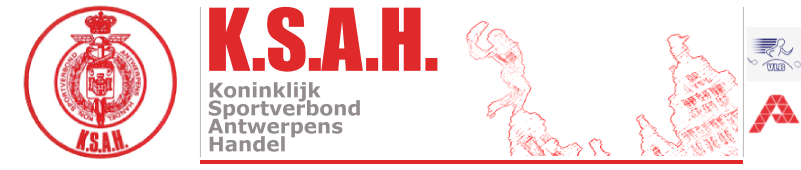 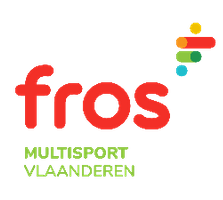                                                    Aangesloten bij Fros Multisport Vlaanderen                                                                                                                                                                                                              _____________________________________________________________________________________ATLETIEK AFDELINGSportkring Antwerpse SpoorwegenS.A.SUITNODIGING     60° Internationale Veldloop zaterdag 27 November 2021  vanaf 14.30     We hebben het genoegen u uit te nodigen deel te nemen aan de veldloop van KSAH - SAS op de site van Sport Vlaanderen (Bloso)  te Willebroek - Bouwerstraatprogramma14.30 uur dames en heren +55                      3.000 m15.00 uur heren                                              6.000 m     kleedkamers : botenhuis     secretariaat : aankomsttoren roeibaan  en cafetaria De Pollepel.     prijsuitdeling: restaurant “ de Pollepel” recht over ingang domein  16.30uur.Het COVID-reglement in het restaurant en mogelijk ook de kleedkamers vereist een COVID SAFE TICKET bij de ingang. Ook alle andere maatregelen die op dat ogenblik van toepassing zijn moeten in acht genomen worden.De organisatie is niet verantwoordelijk voor ongevallen – diefstallen e.d. op het domein.De sportverzekering van  KSAH / FROS via Ethias is van toepassing voor ongevallen tijdens de sportbeoefening.Wij hopen op uw talrijke aanwezigheid ! Verantwoordelijke organisator van SAS Atletiek W Verrycken Monnikenheide 4 2980 zoerselw.verrycken@telenet.be    049696524